नेपाल सरकार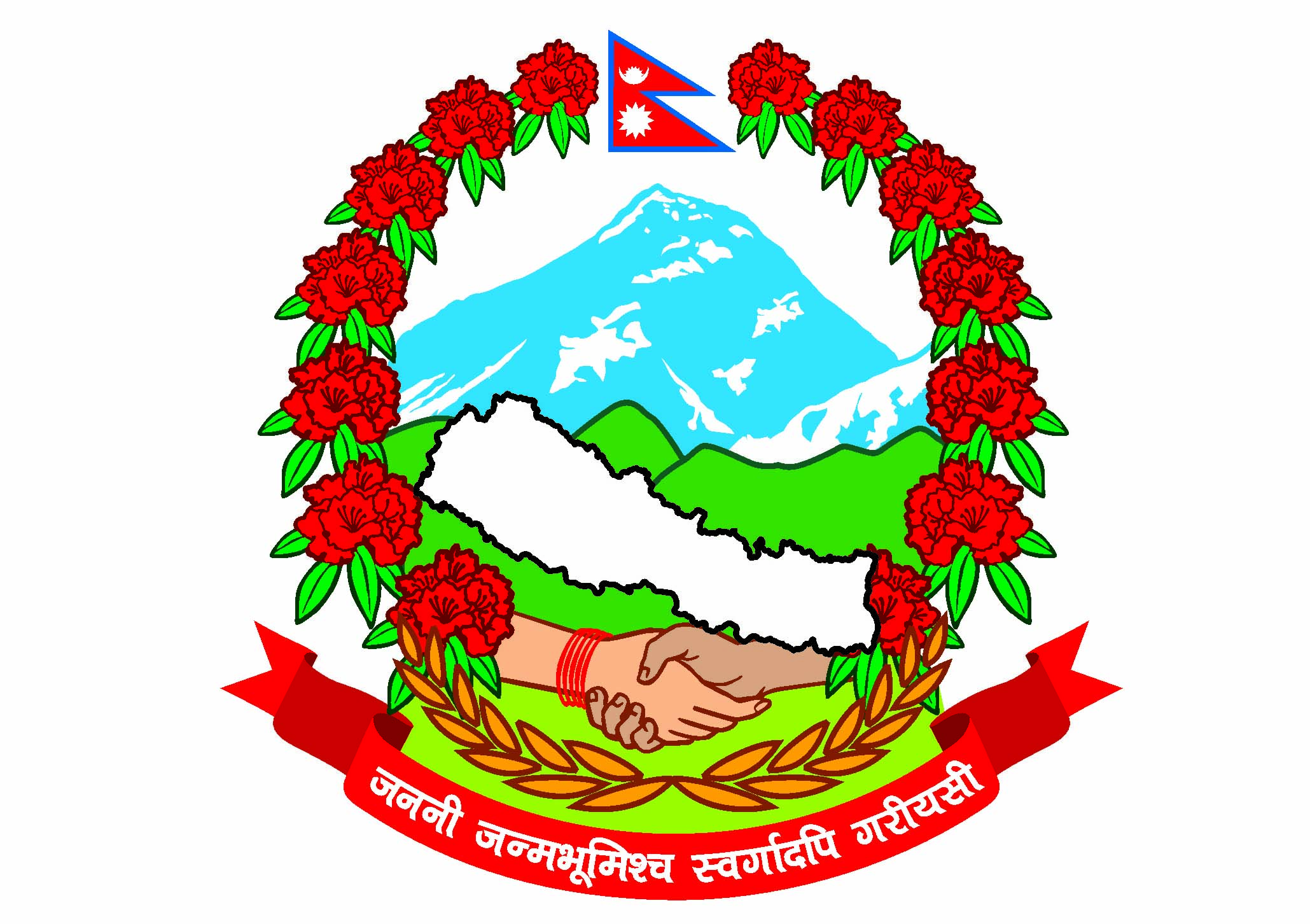 प्रधानमन्त्री तथा मन्त्रिपरिषद्को कार्यालयराजस्व अनुसन्धान विभाग हरिहरभवन, पुल्चोक, ललितपुरप्रेस विज्ञप्‍ती१.	झुट्टा तथा नक्कली मू.अ.कर विजक प्रयोग गरी 1१ j^} फर्महरुको बैक खाता संचालक सर्लाही जिल्ला बलरा नगरपालिका वडा नं. 07 वस्ने सुवोध साह मुख्य अभियुक्त 10 जना तथा मतियार 3 hgf ;d]taf^ रु. 91,30,56,51१।- (अक्षरुपी एकानब्बे करोड तीस लाख छपन्न हजार पाँच सय एघार रुपैंया मात्र) विगो असुल गरी जरिवाना र कैद सजाय मागदावी लिई मिति 2077।११।04 गते श्री उच्च अदालत पाटनमा मुद्दा दायर गरिएको।एस.वि.के. इन्टरनेशनल (स्थायी लेखा नम्बर 603831511), डाइनामिक ईन्टरनेश्नल ट्रेड प्रा.लि. (स्थायी लेखा नम्बर 605918216), एन.एस.एक्टिभ ईन्टरनेश्नल प्रा.लि. (स्थायी लेखा नम्बर 605918203), क्राउन इन्टरनेशनल सप्लायर्स प्रा.लि. (स्थायी लेखा नम्बर 606900759), मनरेगा सप्लायर्स (स्थायी लेखा नम्बर 601754041), यूनियन इम्पेक्स (स्थायी लेखा नम्बर 600600604), मेगा राईज ईन्टरनेश्नल ट्रेड प्रा.लि.(स्थायी लेखा नम्बर 605920572), सन साईन प्रोलिंक ट्रेड प्रा.लि.(स्थायी लेखा नम्बर 605920585), सि.बि.एस.ईन्टरनेशनल सप्लायर्स प्रा.लि.(स्थायी लेखा नम्बर 605928129), टिटानियम सप्लायर्स प्रा.लि.(स्थायी लेखा नम्बर 605928132), रेन्बो एक्टिभ सप्लायर्स प्रा.लि.(स्थायी लेखा नम्बर 605921890)sf] ;+rfns तथा झुट्टा तथा नक्कली विजकका मुख्य कारोवारी, सवै फर्महरुका बैक खाता संचालक प्रतिवादी सुवोध साह समेtले कर विजकको कारोवार गर्ने प्रतिवादीहरु सुरेन्द्र सहनी, सरोज कुमार मिश्र, कलिम अंसारी, अवधेश पटेल, सुमन कुमार महतो, राजेश्वर महतो, ईदा खातुन, हरिन्द्र राम र मोतीलाल सहनी समेतको मिलेमतोमा देहायका फर्महरु खडा गरि वस्तु तथा सेवा खरिद नै नगरी झुठ्ठा तथा नक्कली मु.अ. कर विजक मात्र खरिद गरी मूल्य अभिवृद्धि कर र आयकर समेतको राजस्व चुहावटको कसूर गरेको देखिएको । प्रतिवादीहरुले राजस्व चुहावट (अनुसन्धान तथा नियन्त्रण) ऐन, २०५२ को दफा ३ ले निषेधित एवं सोही ऐनको दफा ४ को खण्ड (क), (ख), र (छ) बमोजिम कसुर गरी देहाय बमोजिम राजस्व चुहावट (अनुसन्धान तथा नियन्त्रण) ऐन, 2052 को दफा २(छ१) बमोजिम कूल जम्मा विगो रु. 91,30,56,51१।- (अक्षरुपी एकानब्बे करोड तीस लाख छपन्न हजार पाँच सय एघार रुपैंया मात्र) कायम गरी प्राप्त सवै सवुद प्रमाणबाट राजस्व चुहावट गरेको कसुर स्थापित हुन आएकोले तपसिलमा उल्लेखित फर्महरुको प्रोप्राइटर तथा संचालकहरुलाई उल्लिखित कसूर अपराधमा राजस्व चुहावट (अनुसन्धान तथा नियन्त्रण) ऐन, 2052 को दफा २३ को उपदफा (१) र (३) तथा सोही ऐन (पहिलो संशोधन -2076)को दफा २३(१), २३(१) को खण्ड (घ) र २३ (४) वमोजिम विगो रकम 91,30,56,51१।-  असुल उपर गरी जरिवाना र कैद सजाय हुन र n]vfk/lIf)f कार्यमा कागजातहरू तयार गरी झुठ्ठा तथा नक्कली कर विजकको कारोवार एवं लेखा परीक्षण प्रतिवेदन तयार तथा लेखा परिक्षण गरी कर छलीमा सहयोग गर्ने लेखा परीक्षकहरु कृष्ण प्रसाद  घिमिरे, दीपक निरौला र दीपक कुमार कोइरालालाई राजस्व चुहावट (अनुसन्धान तथा नियन्त्रण) ऐन, 2052 को साविक दफा 23(2) एवं हाल संशोधित दफा 23(3) बमोजिम मुख्य प्रतिवादीहरुलाई हुने सजायको आधा सजाय हुन मागदावी लिई मिति 207७।११।04 गते श्री उच्च अदालत पाटन ललितपुरमा मुद्दा दायर गरिएको।;j} फर्महरुको बैक खाता संचालक सुवोध साहको हकमामुख्य अभियुक्तहरुकोdltof/x? (लेखा परीक्षकहरु)Mसूचना अधिकारीराजस्व अनुसन्धान विभागसंलग्न फर्म/कम्पनीबिगोबिगोबिगोजम्मा बिगो रु.संलग्न फर्म/कम्पनीमू.अ.करआयकरलाभांसकरजम्मा बिगो रु.एस.वि.के. इन्टरनेशनल 42059545.1669626201.390.00111685746.55डाइनामिक ईन्टरनेश्नल ट्रेड प्रा.लि.14367553.2524558143.673560474.3642486171.28सन साइन प्रोलिंक ट्रेड प्रा.लि.20621412.2836150392.435241134.9662012939.67मेगा राईज इन्टरनेशनल ट्रेड प्रा.लि. 27168116.0646938543.116805216.2980911875.46सि.बि.एस.ईन्टरनेशनल सप्लायर्स प्रा.लि.31156562.8152775098.307884440.7291816101.83टिटानियम सप्लायर्स प्रा.लि.32844769.2656693821.808219550.3797758141.44एन.एस.एक्टिभ ईन्टरनेशनल प्रा.लि.29541076.1350623232.237339427.7287503736.08क्राउन इन्टरनेशनल सप्लायर्स प्रा.लि.24754791.0243132580.556253422.4674140794.04मनरेगा सप्लायर्स8304789.4513248954.800.0021553744.26यूनियन इम्पेक्स72695121.91114182066.120.00186877188.03रेन्बो एक्टिभ सप्लायर्स प्रा.लि.19491925.4531874295.434943851.1056310071.98विगो रकम रु.323005662.80539803329.8250247517.98913056510.60सि.नं.प्रतिवादीको नामसंलग्न फर्म/कम्पनीबिगोबिगोबिगोजम्मा बिगो रु.सि.नं.प्रतिवादीको नामसंलग्न फर्म/कम्पनीमू.अ.करआयकरलाभांसकरजम्मा बिगो रु.1सुरेन्द्र सहनीएस.वि.के. इन्टरनेशनल 42059545.1669626201.390.00111685746.552सरोज कुमार मिश्रएस.वि.के. इन्टरनेशनल 42059545.1669626201.390.00111685746.553कलिम अंसारीसि.बि.एस.ईन्टरनेशनल सप्लायर्स प्रा.लि.31156562.8152775098.307884440.7291816101.833कलिम अंसारीटिटानियम सप्लायर्स प्रा.लि.32844769.2656693821.808219550.3797758141.44विगो रकम रु.विगो रकम रु.64001332.07109468920.1016103991.09189574243.274अवधेश पट्टेलडाइनामिक ईन्टरनेश्नल ट्रेड प्रा.लि.14367553.2524558143.673560474.3642486171.284अवधेश पट्टेलएन.एस.एक्टिभ ईन्टरनेशनल प्रा.लि.29541076.1350623232.237339427.7287503736.08विगो रकम रु.विगो रकम रु.43908629.3875181375.8910899902.08129989907.365सुमन कुमार महतोक्राउन इन्टरनेशनल सप्लायर्स प्रा.लि.24754791.0243132580.556253422.4674140794.046राजेश्वर महतोमनरेगा सप्लायर्स8304789.4513248954.800.0021553744.267ईदा खातुनयूनियन इम्पेक्स72695121.91114182066.120.00186877188.038हरिन्द्र रामसन साइन प्रोलिंक ट्रेड प्रा.लि.20621412.2836150392.435241134.9662012939.678हरिन्द्र राममेगा राईज इन्टरनेशनल ट्रेड प्रा.लि. 27168116.0646938543.116805216.2980911875.46विगो रकम रु.विगो रकम रु.47789528.3483088935.5412046351.25142924815.139मोतीलाल सहनीरेन्बो एक्टिभ सप्लायर्स प्रा.लि.19491925.4531874295.434943851.1056310071.98सि.नं.प्रतिवादीको नामसंलग्न फर्म/कम्पनीबिगोबिगोबिगोजम्मा बिगो रु.सि.नं.प्रतिवादीको नामसंलग्न फर्म/कम्पनीमूल्य अभिवृद्धि करआयकरलाभांश  करजम्मा बिगो रु.1कृष्ण प्रसाद घिमिरेरेन्बो एक्टिभ सप्लायर्स प्रा.लि.16365113.4528538377.874410338.849313830.122दिपक निरौलामनरेगा सप्लायर्स7080221.7011307670.550.0018387892.243दिपक कुमार कोइराला,डाइनामिक ईन्टरनेश्नल ट्रेड प्रा.लि.14367553.2524558143.673560474.3642486171.28